2018 Day of Civility Agenda April 20, 201812:00 p.m. to 4:30 p.m.Reception Following Program – 4:30 to 6:00 p.m.Belo Mansion – 2101 Ross Avenue, Dallas, TXApproved – 4.5 Hours CLE Ethics Credit12:10 - 12:30 p.m.	Welcome & Opening RemarksMichael Hurst, President, Dallas Bar Association 			Tom Vick, President, State Bar of Texas Video Message			Chief Justice Nathan Hecht, Supreme Court of Texas 12:30 – 1:10	p.m.	Keynote AddressChief Justice Carolyn Wright, Fifth Court of Appeals1:15 – 2:15 p.m.	Judicial Fireside ChatHon. Karen Gren Scholer, U.S. District CourtHon. Eva Guzman, Supreme Court of TexasModerated by Hon. Douglas S. Lang, Fifth Court of Appeals2:15 – 2:30 p.m.	Break2:30 – 3:30 p.m.	Morris Harrell Professionalism PanelKim Askew, K&L Gates LLP.Dean Royal Furgeson, UNT Dallas College of LawHarriet Miers, Locke Lord LLPRoy Stacy, Stacy | Conder | Allen LLPModerated by Ashley Jones Wright, Student, UNT Dallas College of Law3:30 – 4:30 p.m.	General Counsel PanelStephanie Zapata Moore, Vistra EnergyTheis Rice, Trinity Industries, Inc.Sandra Waddell, Toyota Motor North America, Inc.Moderated by Patrick Long, Squire Patton BoggsClosing Remarks Michael Hurst, President, Dallas Bar Association4:30– 6:00 p.m.	Reception sponsored by Dallas Bar Association, Dallas Bar Foundation, Dallas ABOTA and members, AlixPartners, and the Inns of Court     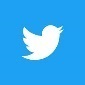            Follow along on         #DayofCivilityThis program is being recorded and will be available at https://onlinecle.dallasbar.org.